.Intro : 16 Counts. The man starts on his R foot and the lady on her L foot. Position Promenade.[1-8] M : STEP FWD, 1/2 TURN R, SHUFFLE BACK, 1/2 TURN L, STEP FWD, SHUFFLE FWD[1-8] L : STEP FWD, 1/2 TURN L, SHUFFLE BACK, 1/2 TURN R, STEP FWD, SHUFFLE FWD*** On count 2, take both interior hands.*** On count 6, take both interior hands.*** RESTART :        At the 4th repetition of the dance, do the first 8 counts and restart the dance from the beginning.[9-16] M&L : STEP SIDE, CROSS, SHUFFLE FWD DIAG., STEP SIDE, CROSS, SHUFFLE FWD DIAG.*** On count 1, the man let go the lady’s L hand and with his L hand take the lady’s L hand.*** On count 2, the man with his R hand take the lady’s R hand.*** On count 5, the man let go the lady’s R hand.*** On count 6, the man with his R hand take the lady’s L hand in Promenade Position.*** RESTART :       At the 8th repetition of the dance, after 16 counts, restart the dance from the beginning.[17-24] M : ROCK STEP, RECOVER, SHUFFLE BACK, ROCK BACK, RECOVER, 1/4 TURN R CHASSÉ to L[17-24] L : STEP FWD, PIVOT 1/2 TURN R, SHUFFLE FWD, ROCK STEP, RECOVER, 1/4 TURN R CHASSÉ to R*** On count 1, the man with his R hand raise the lady’s L hand over her head.*** On counts 2, the man with his L hand takes the lady’s R hand.*** You are now face to face in Double Hand Hold position.[25-32] M : CROSS, SIDE, CROSS SHUFFLE, ROCK SIDE with SWAYS, RECOVER, SAILOR in 1/4 TURN L[25-32] L : CROSS, SIDE, CROSS SHUFFLE, ROCK SIDE with SWAYS, RECOVER, SAILOR in 1/4 TURN R*** You are now in Promenade position, the man with his R hand hold the lady’s L hand.ENJOY AND HAVE FUN !GUY & NANCYLast Update - 2 Apr 2022Never Not for 2 (P)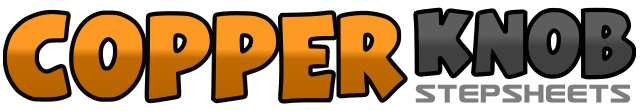 .......Count:32Wall:0Level:Beginner Partner.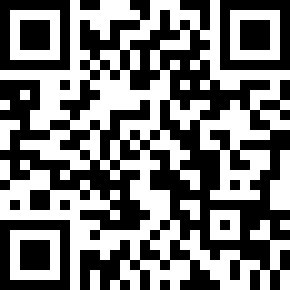 Choreographer:Guy Dubé (CAN) & Nancy Milot (CAN) - March 2022Guy Dubé (CAN) & Nancy Milot (CAN) - March 2022Guy Dubé (CAN) & Nancy Milot (CAN) - March 2022Guy Dubé (CAN) & Nancy Milot (CAN) - March 2022Guy Dubé (CAN) & Nancy Milot (CAN) - March 2022.Music:Never Not - High ValleyNever Not - High ValleyNever Not - High ValleyNever Not - High ValleyNever Not - High Valley........1-2M : Step R forward, 1/2 turn right and step L back RLODL : Step L forward, 1/2 turn left and step R back RLOD3&4M : Shuffle back with RLRL : Shuffle back with LRL5-6M :1/2 turn left and step L forward, step R forward LODL : 1/2 turn right and step R forward, step L forward LOD7&8M : Shuffle forward with LRLL : Shuffle forward with RLR1-2M : Step R to right side, cross step L behind RL : Step L to left side, cross step R behind L3&4M : Shuffle diagonally forward to right with RLRL : Shuffle diagonally forward to left with LRL5-6M : Step L to left side, cross step R behind LL : Step R to right side, cross step L behind R7&8M : Shuffle diagonally forward to left with LRLL : Shuffle diagonally forward to right with RLR1-2M : Rock step R forward, recover on LL : Step L forward, pivot 1/2 turn right RLOD3&4M : Shuffle back with RLRL : Shuffle forward with LRL5-6M : Rock step L back, recover on RL : Rock step R forward, recover on L7&8M : 1/4 turn right and chassé to left with LRL OLODL : 1/4 turn right and chassé to right with RLR ILOD1-2M : Cross step R behind L, step L to left sideL : Cross step L behind R, step R to right side3&4M : Cross shuffle to left with RLRL : Cross shuffle to right with LRL5-6M : In swaying hips rock step L to left side, recover on RL : In swaying hips rock step R to right side, recover on L7&8M : Cross step L behind R, 1/4 turn left and step R on place, step L forward LODL : Cross step R behind L, 1/4 turn right and step L on place, step R forward LOD